Jefferson County Emergency Medical Services District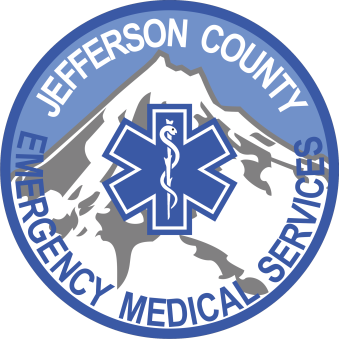 360 SW Culver Hwy, Madras, Oregon 97741Business Phone: (541) 475-7476     Fax: (541) 475-7654“We are the Warmth of Promise” Call Board Meeting to OrderThe Jefferson County EMS District Board Meeting was called to order by Mike Ahern at 06:04 p.m. on Monday February 14, 2022, in the JCEMSD meeting room, 360 SW Culver Hwy, Madras, Oregon.Roll CallBoard Members in Attendance or on Virtual Conference: Mike Ahern, Chair; Joe Krenowicz, Treasurer; Janet Brown, Personnel Officer; David Budden, SecretaryBoard Members Absent:Steve Heydon, Vice-ChairStaff Members in Attendance or on Virtual Conference: Chief Michael Lepin; Tina Bolton, Office Manager; Paul Sumner, AttorneyVisitors in Attendance or on Virtual Conference:Present in Conference Room:	Elaine BuddenZOOM Participants:	NoneChanges/Additions to Regular AgendaThere were no changes to the regular agenda.Board of Directors Consent AgendaAll matters listed within the Consent Agenda have been distributed to every member of the District Board for reading and study, are considered to be routine, and will be enacted by one motion of the Council with no separate discussions. If separate discussion is desired, that item may be removed from the Consent Agenda and placed on the Regular Agenda by request.A. Approval of January 10, 2022, Board Meeting Minutes, approved with the following corrections: Response reports that show Sept 2022 are actually Jan 2022, and the Budget that show Oct 2021 are actually January 2022. B. Approval of payment of the bills for January 2022MOTION:		That we approve the consent agenda as presented. With the corrections of MOVED:		Janet BrownSECONDED:	Joe Krenowicz PASSED:		4/0Public CommentsThere were no public comments.ReportsChief’s ReportCOVID-19: Mask Mandate removed by March 31st, maybe soonerCOVID CountVolunteer Report: Things are going great, next meeting 03/07/2022, Chief to update consolidation.Budget ReportPersonnel Report: All is going well with budget, no over budget lines to report, Chief Lepin reported he has hired a couple new paramedics and new EMTS, bought an auto loader and stretcher for 2171Old BusinessJCEMSD-JCFD#1 Coalition Working Group: Administrative move and partial staff move in March. Chief Lepin reported that he has not been receiving all company emails, therefore he was missed being notified of a consolidation group meeting. There was a discussion of the New Uniforms and shirts to be issued when consolidated. Chief Lepin reported that starting in March 2022 the ambulance crews will meet at station 2101 complete rig checks and maintenance then take the ambulances over to fire hall and spend days there training and running calls, then return to 2101 for the evening and the ambulance crews will sleep at 2101 until appropriate sleeping arrangements can be made at the Fire hall. New BusinessResolution No. 21-03 Transfer of Funds for a Staff Vehicle: Chief Lepin reported that Fire Chief Jeff Blake requested Chief Lepin to look into purchasing another vehicle for Chief Lepin to use as a command vehicle and have the white car be used by the office staff to run errands, and such as needed.MOTION:	To move $25,000 from Line 8930 – Contingency Fund to Line 8900 – Capital Outlay for the purpose of purchasing a command vehicle.MOVED:		Janet BrownSECONDED:	Joe Krenowicz PASSED:		4/0Good of the OrderJCEMSD-JCFD Awards Banquet: on April 22nd at the Inn of Cross Keys Station Dr. Andrew Parker stepping down as medical director, Chief Lepin is actively looking for a replacement. After the merge with the fire department Chief Lepin stated he will be taking over the EMS training.Paul Sumner, reported that he was recently transported by JCEMS to Bend, and he stated he had excellent care and the crews were very respectful and caring. He was pleased with his care and the quality of the training of the staff. Meeting AdjournmentThe meeting was adjourned at 07:00 pm.Minutes prepared by:			Reviewed by:______________________________	_____________________________Tina Bolton, Office Manager		David Budden, SecretaryResponse ReportResponse ReportResponse Report20212022Total Responses for January182227     BLS Calls2140     ALS Calls8595     Specialty Care Transports1315     Driver for Air Ambulance2Non-Transport Calls6375     Agency Assist24     Agency Assist for WSF&S5     Cancellations11     Blood Draws1     Fire Standbys77     Lift Assists48     MVC-Non Injury1416     Other42     Welfare Checks2636Billable Miles1901.092383COVID-19 Inter-Facility Transports1625ProMed Membership431442February 2022Checking328,687.54Equipment Fund823,514.71Investment Pool651,644.96Total Balance1,803,847.21